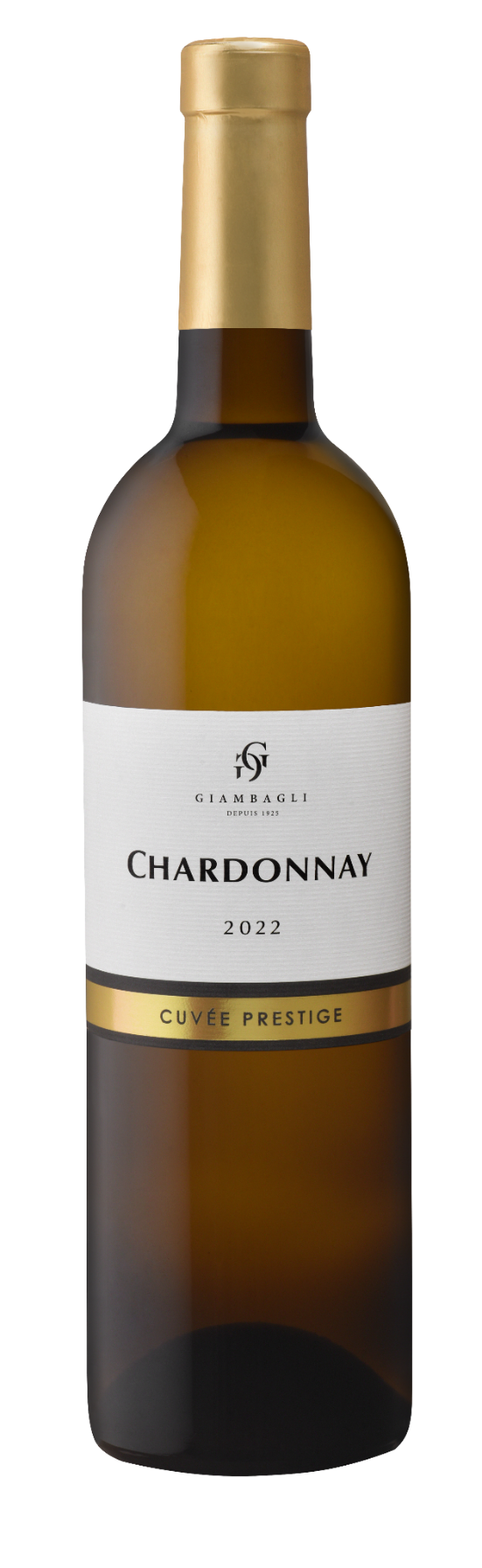 
ChardonnayIGP mÉDITERRANÉEBlanc75 cl – EAN : 345509008322312, 5 %. VolNotre mono-cépage Chardonnay conjugue rondeur et vivacité, tout en affirmant une amplitude fruitée. L’une des plus belles expressions d’un cépage sublimée par la maison Giambagli et d’un savoir-faire authentique.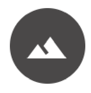 TERROIRUn sol argilo-calcaire puisant sa fraîcheur des terres maritimes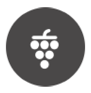 cÉpagesChardonnay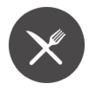 Accords mets & vinsUn chèvre chaud en tartine, des pates aux palourdes, une tarte aux fruits